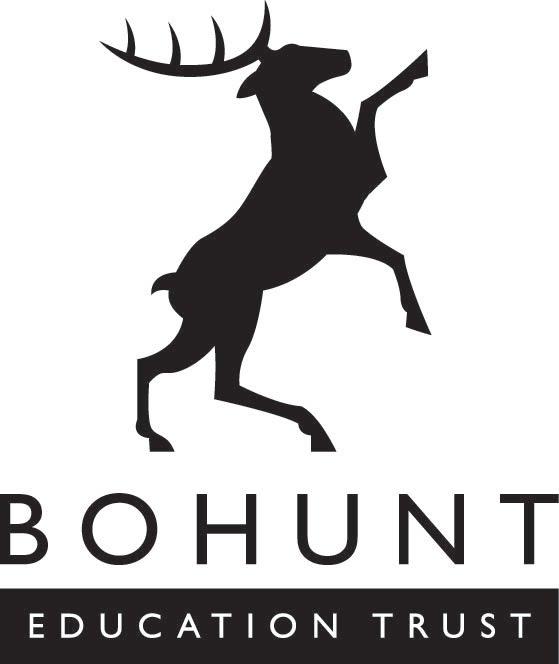 Trust Science Lead PractitionerJob DescriptionINTRODUCTIONUnder the reasonable direction of the Trust Subject Director for Science, in conjunction with Science leaders from the home school, the post holder will carry out the professional duties of a teacher as set out in the current School Teachers’ Pay and Conditions Document (STPCD). Furthermore, as the lead practitioner of Science across the Trust’s schools, expectations of the post holder will be to:Provide professional support to Trust schools in the management of learning Raise standards of student attainment, progress and achievement within the Trust schools and the Science curriculum area Develop and enhance the teaching practice of othersSupport the establishment of a culture that promotes excellence, equality and high expectations for all pupils and staffSupport the creation of a productive learning environment which is engaging and fulfilling for all pupils and staffTEACHINGTo undertake an appropriate programme of teaching in accordance with the duties of a standard scale teacherOPERATIONAL / STRATEGIC PLANNINGTo ensure work in the curriculum area fully reflects the Trust’s distinctive ethos and vision and that staff and students can clearly articulate the Trust’s vision and ethos and the subject intent.To support the development of appropriate, and evidence informed, syllabuses, resources, schemes of work, marking policies, assessment and teaching and learning strategies across the Trust.To monitor actively and follow up student progressTo implement Trust policies and procedures, e.g. Equal Opportunities, Homework, etc.To work with colleagues to formulate aims, objectives and strategic plans for Science which have coherence and relevance to the needs of students and to the aims and objectives of the TrustTake a leading role across their subject areas, through a deep knowledge of new and emerging research and evidence, to enhance and extend the learning experience of students and adults.CURRICULUM PROVISIONTo liaise with the Heads of Department, Heads of Faculty and Trust to support the delivery of an appropriate, comprehensive, high quality and cost-effective curriculum programme which complements the Trust Development Plan and Trust EvaluationCURRICULUM DEVELOPMENTTo support curriculum development within the subject areaTo keep up to date with national developments in the subject area and teaching practice and methodologyTo monitor actively and respond to curriculum development and initiatives at national, regional and local levelsSTAFFING / STAFF DEVELOPMENTImprove the quality of learning in your designated areas so all pupils make accelerated progress over timeTo work with the Heads of Department to ensure that staff development needs are identified and that appropriate programmes are designed to meet such needsTo continue your own professional development as agreed with the TrustTo undertake Performance Management Reviews and to act as reviewer for a group of staff within subject area.To participate in the interview process for teaching posts when required and to ensure effective induction of new staff in line with Trust proceduresPromote and develop a culture of continuous self-improvement amongst colleagues, underpinned by a (low threat, high challenge) coaching culture.QUALITY ASSURANCETo ensure the effective operation of quality control systemsTo establish the process of the setting of targets for teachers and students within the subject area and to work towards their achievementTo establish common standards of practice within the subject area and develop the effectiveness of teaching and learning in all relevant subject areas To contribute to the Trust procedures for lesson observations and feedbackTo follow quality procedures in the subject area meet the requirements of Self Evaluation and the Trust Development PlanMANAGEMENT INFORMATIONTo maintain accurate and up-to-date information concerning the subject area on the management information systemTo make use of analysis and evaluation of performance data for staff and studentsTo identify and take appropriate action on issues arising from data, systems and reports; setting deadlines where necessary and reviewing progress on the action takenTo produce reports within the quality assurance cycle for the subject areaTo produce reports on examination performance, including the use of value-added dataCOMMUNICATIONS & LIAISONTo ensure effective communication / consultation as appropriate with the parents/carers of studentsTo liaise with partner schools, higher education, Industry, Examination Boards, Awarding Bodies and other relevant external bodiesTo contribute to the delivery of Trust liaison activitiesTo support the development of effective subject links with partner schools and the community, promoting subjects effectively at liaison events within the Trust, partner schools and the wider communityTo promote actively the development of effective subject links with external agenciesOn a day-to-day basis, provide guidance and leadership to ensure the highest possible standard of pupil care, record keeping and communication.TRUST ETHOS To play a full part in the Trust’s community, to support its distinctive vision and ethos and to encourage staff and students to follow this exampleTreat people fairly, equitably and with dignity and respect to create and maintain a positive school culture.Actively contribute to building a collaborative learning culture, where all continuously strive to improve their practice.To promote actively the Trust’s corporate policiesTo comply with the Trust’s Health and Safety policy and undertake risk assessments as appropriateWhilst every effort has been made to explain the main duties and responsibilities of the post, each individual task undertaken may not be identified.    June 2022							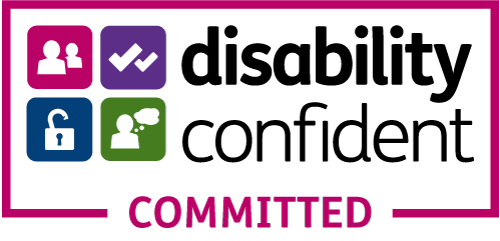 Establish creative, responsive and effective approaches to teaching and learning. Proactively and rigorously monitor and evaluate the quality of the curriculum, teaching and assessment (e.g. through data, observations, stakeholder voice). Be perceptively responsive to this in order to improve the quality of learning. To seek / implement modification and improvement where required